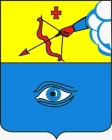 ПОСТАНОВЛЕНИЕ___12.05.2020_____                                                                       № ___20/16__ г. ГлазовО внесении изменений в Перечень муниципальных услуг, предоставляемых органами местного самоуправления муниципального образования «Город Глазов» (Перечень услуг № 1), утверждённый постановлением Администрации от 10.10.2016 № 20/32  На основании Федеральных законов от 06.10.2003 № 131-ФЗ «Об общих принципах организации местного самоуправления в Российской Федерации», от 27.07.2010 № 210-ФЗ «Об организации предоставления государственных и муниципальных услуг», руководствуясь Типовым перечнем муниципальных услуг, предоставляемых органами местного самоуправления в Удмуртской Республике, утвержденным  Комиссией по повышению качества и доступности предоставления  государственных и муниципальных услуг в Удмуртской Республике  (протоколы от 20 декабря 2018 года № 1, от 30 декабря 2019 года № 2), Уставом муниципального образования «Город Глазов»,П О С Т А Н О В Л Я Ю:Внести в Перечень муниципальных услуг, предоставляемых органами местного самоуправления муниципального образования «Город Глазов» (Перечень услуг № 1), утверждённый постановлением Администрации от 10.10.2016 № 20/32 следующие изменения:а) строку  24 изложить в следующей редакции:б) строку 29 изложить в следующей редакции:в) дополнить строками 54-57 следующего содержания:Настоящее постановление подлежит официальному опубликованию.     Администрация муниципального образования «Город Глазов» (Администрация города Глазова) «Глазкар» муниципал кылдытэтлэн Администрациез(Глазкарлэн Администрациез)24Выдача документа, подтверждающего принятие решения о согласовании или об отказе в согласовании переустройства и (или) перепланировки помещения в многоквартирном доме в соответствиями и порядком переустройства и перепланировки помещений в многоквартирном домеУправление архитектуры и градостроительства Администрации города ГлазоваГлава 4 Жилищного кодекса Российской Федерации от 29.12.2004 № 188-ФЗ29Присвоение, изменение и аннулирование адресовУправление архитектуры и градостроительства Администрации города Глазовап. 27 ч. 1 ст. 16 Федерального закона от 06.10.2003 № 131-ФЗ «Об общих принципах организации местного самоуправления в Российской Федерации»;п. 36 ч. 1 ст. 34 Устава муниципального образования «Город Глазов», утвержденного решением Городской Думы г. Глазова от 30.06.2005 № 46154Выдача уведомления о соответствии (не соответствии) указанных в уведомлении о планируемых строительстве или реконструкции объекта индивидуального жилищного строительства или садового дома параметров объекта индивидуального жилищного строительства или садового дома установленным параметрам и допустимости размещения объекта индивидуального жилищного строительства или садового дома на земельном участкеУправление архитектуры и градостроительства Администрации города ГлазоваСтатья 51.1.Градостроительного кодекса Российской Федерации от 29.12.2004 N 190-ФЗ55Выдача уведомления о соответствии (не соответствии) построенных или реконструированных объекта индивидуального жилищного строительства или садового дома требованиям законодательства о градостроительной деятельностиУправление архитектуры и градостроительства Администрации города ГлазоваСтатья 55 Градостроительного кодекса Российской Федерации от 29.12.2004 N 190-ФЗ56Выдача документа, подтверждающего проведение основных работ по строительству (реконструкции) объекта индивидуального жилищного строительства, осуществляемому с привлечением средств материнского (семейного) капитала.Управление архитектуры и градостроительства Администрации города ГлазоваПостановление Правительства РФ от 18.08.2011 № 686 «Об утверждении Правил выдачи документа, подтверждающего проведение основных работ по строительству (реконструкции) объекта индивидуального жилищного строительства, осуществляемому с привлечением средств материнского (семейного) капитала»57Признание садового дома жилым домом и жилого дома садовым домомУправление архитектуры и градостроительства Администрации города ГлазоваПостановление Правительства РФ от 28.01.2006 № 47«Об утверждении Положения о признании помещения жилым помещением, жилого помещения непригодным для проживания, многоквартирного дома аварийным и подлежащим сносу или реконструкции, садового дома жилым домом и жилого дома садовым домом», Федеральный закон от 29.07.2017 № 217-ФЗ «О ведении гражданами садоводства и огородничества для собственных нужд и о внесении изменений в отдельные законодательные акты Российской Федерации»Глава города ГлазоваС.Н. Коновалов